                            имени святого благоверного великого князя Александра Невского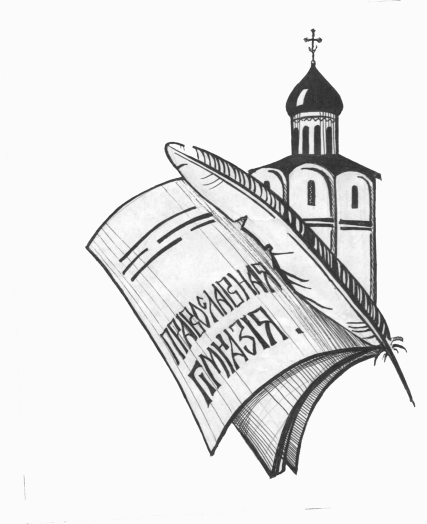 Полное наименование организации (в соответствии с уставными документами)Частное общеобразовательное учреждение «Переславская православная гимназия» имени святого благоверного великого князя Александра Невского»Сокращённое наименование организации«Переславская православная гимназия» им. св. благ. вел. кн. А.Невского»Юридический и фактический адрес152025, Ярославская область, г. Переславль-Залесский,ул. Менделеева, д.10Телефон8 (48 535) 3 – 07 – 74,       8 – 905 – 633 – 35 – 02 (гл. бух.)ИНН7608001787КПП760801001ОГРН1037601200724ОКАТО78705000ОКПО21714270ОКВЭД85.14Наименование банкаКалужское отделение № 8608 ПАО Сбербанк г. КалугаРасчётный счёт40703810477180100189Корреспондентский счёт30101810100000000612БИК042908612